Администрация  города Новочеркасска Управления образованиямуниципальное бюджетное образовательное учреждениедополнительного образования детейдом детского творчестваПРИНЯТО                                                                                 УТВЕРЖДАЮпедагогическим советом                                                                  Директор МБОУ ДОД ДДТМБОУ ДОД ДДТ                                                                       ________А.Г. ТиуноваПротокол от 29.04.2015 № 3                                                             Приказ от     2015 № Методические рекомендации дляпедагогов  «Порядок открытия и организации работы летнего оздоровительного лагеря на базе МБОУ ДОД ДДТ»Автор – составитель:                                                                              методист                                                                                         Королева М.Н.г.Новочеркасск, 2015г.Содержание Введение____________________________________________________________________21. Основные задачи лагеря______________________________________________________22. Лагерь дневного пребывания__________________________________________________33. Рекомендации по организации оздоровительных мероприятий с детьми, отдыхающими в лагере______________________________________________________________________34. Рекомендации по реализации культурно-воспитательной программы лагеря__________35. Рекомендации по организации совместной деятельности детей в каждом отряде______46. Процедура приёмки лагеря___________________________________________________67. Особенности организации лагерей_____________________________________________68. Обеспечение оздоровления детей в лагере______________________________________69.Организация мероприятий по предупреждению травматизма и несчастных случаев с детьми во время летнего отдыха_________________________________________________710. Права и обязанности участников лагеря, их родителей (законных представителей) и организаторов лагеря__________________________________________________________811. Кадры____________________________________________________________________912.Перечень основных нормативных документов, регламентирующих деятельность оздоровительно-образовательных учреждений____________________________________10ВведениеЛагерь с дневным пребыванием – это сфера активного отдыха ребенка, которая дает ему возможность раскрыться, приблизиться к высоким уровням самоуважения и самореализации, является частью социальной среды, в которой дети реализуют свои возможности и индивидуальные, физические, социальные потребности.С одной стороны летний лагерь с дневным пребыванием - пространство для оздоровления, развития художественного, технического, социального творчества детей, с другой - форма организации  свободного времени детей разного возраста, пола и уровня развития, их летнего отдыха. Летний отдых является неотъемлемой составляющая всей жизнедеятельности ребёнка, он рассматривается как особая сфера воспитательно - оздоровительной деятельности, направленная на разработку и  внедрение современных личностно-ориентированных технологий в рамках организации воспитательной деятельности с детьми. Поэтому  к содержательной части летнего отдыха предъявляются все более серьезные требования.Лагерь с дневным пребыванием  должен иметь возможность наиболее полно удовлетворить интерес детей к определенной области знаний, творчества или искусства в сочетании с оздоровительным отдыхом в кругу сверстников, чтобы каждый ребенок мог продемонстрировать  свои способности и талант, приобрести новых друзей, новый социальный опыт. Лагерь создается на базе образовательного учреждения (МБОУ ДОД ДДТ).В своей деятельности лагерь руководствуется СанПиН 2.4.4.2599 -10 «Гигиенические требования к устройству, содержанию и организации режима в оздоровительных учреждениях с дневным пребыванием детей в период каникул», уставом учреждения (МБОУ ДОД ДДТ).1. Основные задачи лагеряОсновными задачами создания лагеря являются: - создание необходимых условий для оздоровления, отдыха и рационального использования каникулярного времени у детей, формирования у них общей культуры и навыков здорового образа жизни; - создание максимальных условий для социальной адаптации детей с учетом возрастных особенностей;- реализация оздоровительно - образовательных программ, направленных на развитие детей (полноценное питание, медицинское обслуживание, пребывание на свежем воздухе, проведение оздоровительных, физкультурных, культурных мероприятий, организация экскурсий, походов, игр, занятий в объединениях по интересам: временных кружках, секциях, клубах, творческих мастерских).● организация содержательного досуга детей;● обеспечение необходимых условий для личностного, творческого, духовного развития детей, для занятий детей физической культурой и спортом, укрепления их здоровья, привития навыков здорового образа жизни;● обеспечение соблюдения режима питания и жизнедеятельности детей при выполнении санитарно-эпидемиологических требований;● развитие общественной активности детей;● адаптация детей к жизни в обществе, привитие навыков самоуправления, коллективизма;● формирование общей культуры; 2. Лагерь дневного пребыванияПод сменой лагеря дневного пребывания понимается форма оздоровительной и образовательной деятельности в период каникул с обучающимися общеобразовательных учреждений и образовательных учреждений дополнительного образования детей с пребыванием обучающихся в дневное время и обязательной организацией их питания (Приказ Министерства образования Российской Федерации от 13.07.2001 №2688 «Об утверждении порядка проведения смен профильных лагерей, лагерей с дневным  пребыванием, лагерей труда и отдыха»). Продолжительность лагеря - не менее 21 календарного дня  в период летних школьных каникул и не менее 5 дней в  другой каникулярный период. Лагерь организуется для детей в возрасте от 6 до 18 лет. В лагере дневного пребывания, дети обеспечиваются двухразовым  питанием  (в случае пребывания детей до 14.30).В лагере дневного пребывания осуществляются программы оздоровления детей путём активного двигательного режима, закаливания, витаминизации питания.Лагерь дневного пребывания организуются с обязательной реализацией оздоровительно-образовательной программы, где детям предоставляется возможность участия в разнообразных развивающих программах. Содержание деятельности лагеря дневного пребывания определяется направленностью смены лагеря (профильной, труда и отдыха или иной направленностью) с обязательным проведением оздоровительных мероприятий.3. Рекомендации по организации оздоровительных мероприятий с детьми, отдыхающими в лагереРекомендуется проведение ежедневных утренних гимнастических зарядок и физкультминуток, а также проведение летних подвижных игр детворы на свежем воздухе.Игры должны быть по силам всем участника, поэтому лучше устраивать такие соревнования, в которых участвуют все дети отряда. Если ребенок выбывает из игры, ждет своей очереди или проигрывает, он тут же начинает скучать и даже может обидеться. Чтобы этого не произошло, разделите всех участников соревнования или эстафеты на команды и к каждой прикрепите одного взрослого – чтобы тот следил за игрой и порядком. Тогда все будут заняты чем-то одновременно, и никто не почувствует себя забытым. Очень интересно играть командами, с одной стороны, это гораздо веселее, а с другой - это дает детям ощущение причастности к победе, даже тем, кто играет хуже других. Не заставляйте играть тех, кто не хочет,  пусть они в это время займутся чем-то более для себя увлекательным – порисуют, полепят из пластилина.Следите за здоровьем детей вместе с медицинскими работниками. Пожалуй, самым важным в работе является сохранение жизни и здоровья, поэтому необходимо оформить уголок по обеспечению безопасности жизнедеятельности, включающий в себя правила поведения в лагере, памятку для родителей, безопасные маршруты в лагерь и обратно домой, сигналы тревоги и действия при экстренной ситуации из здания, оказание первой помощи.4. Рекомендации по реализации культурно-воспитательной программы лагеря.Массовые мероприятия являются значительным событием жизни летнего лагеря. Они необходимы для создания приподнятого эмоционального настроения, творчества, для организации  взаимодействия детей. Тематика мероприятий рождается из детских предложений, которые отражают их прошлый опыт, поэтому такие праздники придумывают все вместе, их ждут.Варианты планирования мероприятий:1. Рекомендуется принять участие в запланированных массовых городских (районных) мероприятиях, а именно: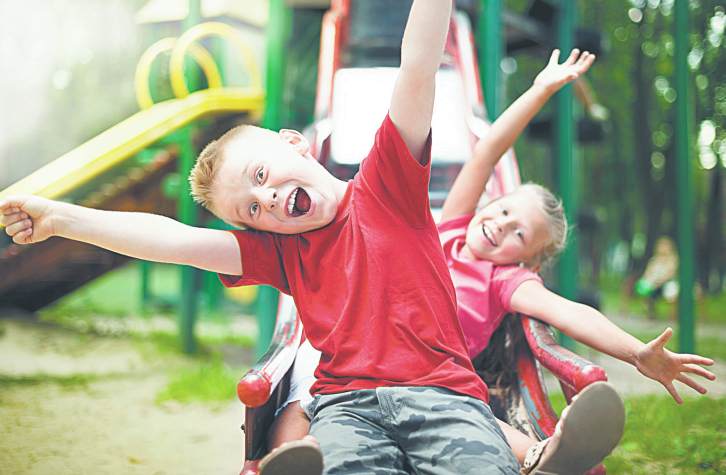 -праздник «Здравствуй, лето!», посвященный Дню защиты детей,-праздник «Пусть всегда будет солнце!»,-праздничная программа, посвященная Дню независимости России,-акция ко Дню памяти и скорби «В зоне особого внимания»,-концерт-реквием «И помнит мир спасенный…»;2. Возможно планирование мероприятий, связанных с памятными датами июня, а именно:01.06 Международный день защиты детей05.06 Всемирный день охраны окружающей среды06.06 Пушкинский день России12.06 День независимости России22.06 День памяти и скорби, День летнего солнцестояния24.06 День дружбы, единения славян, День изобретателя и рационализатора26.06 День борьбы с наркоманией27.06 День российской молодежи3. Возможно планирование мероприятий, связанных с жизнью замечательных людей, рожденных в июне, а именно:01.06 1804 Михаил Глинка, композитор01.06 1844 Василий Полено, художник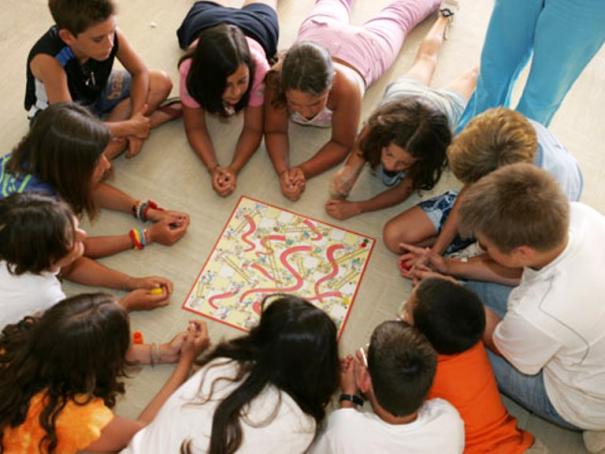 05.06 1220 Александр Невский, князь, освободитель Руси09.06.1672 Петр 1, император-преобразователь10.06.1930 Илья Глазунов, живописец и график11.06.1910 Жак Ив Кусто, океанограф19.06.1924 Василь Быков, писатель20.06.1934 Юрий Визбор, бард21.06.1910 Александр Твардовский, писатель, поэтРекомендуемые массовые мероприятия летнего лагеря:День знакомства, День русских традиций, День защитника окружающей среды, День наоборот, День рекордов, День Золушек, День принцев, День творчества, День чудес и т.д.Рекомендуемые фестивальные мероприятия:Фестиваль цирка, фестиваль кино, фестиваль танца, фестиваль песни, фестиваль сатиры, фестиваль театра, фестиваль спорта, фестиваль народного творчества, фестиваль сказок, фестиваль изящных искусств, фестиваль праздников, фестиваль здоровья.5. Рекомендации по организации совместной деятельности детей в каждом отрядеПри оформлении отрядных уголков необходимо дать волю детям в изобретательстве и творчестве и можно быть уверенным, что отрядные комнаты будут выглядеть ярко и необычно.Предлагаем возможные рубрики для отрядного уголка:Календарь, план на смену, сегодня, поздравляем, спорт, список отряда, в других отрядах, наша песня, наши достижения, добьемся, всякая всячина, очень важная информация, наше настроение, книга жалоб и предложений, законы отряда.В большом калейдоскопе лагерных праздников есть два традиционных – праздник открытия и праздник закрытия.В начале смены провести можно презентацию отряда, включающую представление отряда, его названия, девиза, песни, речевки. Придумайте с ребятами современное название вашему отряду, к примеру, это может быть республика или государство с правительством, государственной думой и различными министерствами ваших помощников.В течение смены возможно ведение дневника-календаря событий, произошедших в отряде, т.е. ведение своеобразной летописи отряда. Для этого выберите в начале смены ребят, ответственных за выпуски этой летописи или стенных газет, ребят, которые увлекаются фотографированием.Придумайте с ребятами праздники только вашего отряда, пусть ребята дадут этим праздникам свои названия.Оформите уголок самоуправления (включает фамилии, имена детей, их обязанности, план работы). Желательно, чтобы каждый ребенок входил в один из органов детского самоуправления. Самым необходимыми органами самоуправления являются совет командиров, совет здоровья, совет спорта, редакционная коллегия. Можно выбрать и совет красоты, библиотекарей, ответственных за музыкальное оформление и т.д.Возможные формы работы в летнем лагере:ЛинейкаОгонекКонкурсы: рисунков, поделок из природного материалов, талантов, сказочников «Жили-были», эрудитов, знатоков спорта, музыки, кинофильмов, поэзии, анекдотов, конкурс коллекционеров, «безумных идей», «Слабо!», «А ну-ка, мальчики!», «А ну-ка, девочки!»КВНЧто? Где? Когда?Проведение праздников, а именно:День именинникаДень смехаДень сказокДень игры и игрушкиКарнавалЯрмарка поделокАкадемия веселых затей Открытие смены, праздник Нептуна, Мойдодыра, сладкоежки, мультипликации, закрытия смены.Дело по секрету – «Уют»Операция «Подарок друзьям»Диспут«Веселые старты»«Спартакиада»ЭкскурсииПоходУстановите вместе с ребятами Законы вашего лагеря, к примеру:Закон «ноль-ноль» (закон точности)Закон «территории» (территориальное ограничение, бережливость, хозяйственность)Закон зелени (охрана природы)Закон поднятой руки (внимание, прошу слова)Закон «рука об руку» (все делать вместе, сообща)Закон доброго отношенияЗакон уважения личности, чужого труда, чужого мнения6. Процедура приёмки лагеряПроверку готовности лагеря к работе (приемку) по инициативе и при участии организатора лагеря осуществляет комиссия из представителей районной (городской)  межведомственной комиссии по организации отдыха детей, органов государственного санитарного, пожарного и технического надзора, органов управления образованием, социальной защиты населения, руководителя и врача не менее чем за неделю до начала смены. По итогам проверки составляется акт по приемке лагеря в двух экземплярах: один экземпляр акта остается у межведомственной комиссии, второй экземпляр передается в лагерь.Открытие лагеря осуществляется только с разрешения территориального Центра Госсанэпиднадзора, которое оформляется в виде санитарно-эпидемологического заключения о соответствии его санитарным правилам перед началом каждой смены.7. Особенности организации лагерейОрганизатором лагеря могут быть муниципальные, государственные образовательные учреждения, детские и молодежные общественные объединения и организации, уставные документы которых позволяют организовывать подобный вид деятельности.Ответственность за организацию и контроль деятельности лагерей несут органы местного самоуправления, осуществляющие управление в сфере образования и государственные образовательные учреждения. Руководители учреждений, на базе которых открываются лагеря, несут ответственность за:● обеспечение жизнедеятельности лагеря● создание условий, обеспечивающих безопасность за жизнь и здоровье детей и сотрудников, во время присутствия их на территории лагеря;● качество реализуемых программ деятельности лагеря; ● соответствие форм, методов и средств работы лагеря возрасту, интересам и потребностям детей; ● соблюдение прав и свобод несовершеннолетних и сотрудников лагеря; ● организацию питания детей;● финансово-хозяйственную деятельность лагеря.Требования к территории, зданиям и сооружениям, правила приёмки лагеря определяются Санитарно-эпидемиологическими правилами, утверждаемыми Главным государственным санитарным врачом Российской Федерации, применительно к соответствующему типу и виду лагеря.  Помещения, сооружения и инвентарь, необходимый для проведения лагеря, передаются руководителю лагеря во временное пользование администрацией учреждения, на базе которого организуется лагерь в соответствии с договором, заключенным между соответствующими сторонами.8. Обеспечение оздоровления детей в лагереВ лагерь ребенок принимается только при наличии справки о состоянии здоровья ребёнка с указанием о прививках и эпидокружении по установленной форме.Целью оздоровления детей в лагерях является укрепление здоровья детей и содействие воспитанию у ребёнка отношения к своему здоровью как безусловной человеческой ценности, формирование навыков и умений здорового образа жизни.В связи с этим при формировании программы лагеря, необходимо включать мероприятия, которые способствуют продвижению ценностей здорового образа жизни среди детей и подростков и направлены на реализацию здоровьесберегающих проектов и оздоровительных программ с использованием современных инновационных методик.Особое внимание уделяется созданию благоприятного психологического климата в лагере, формированию временного детского коллектива, которые содействуют социальной адаптации ребенка и его личностному развитию.Оздоровление детей в лагерях основано на использовании естественных факторов природы, полноценном питании, достаточной продолжительности сна, оптимальном чередовании труда и отдыха, организации разнообразных развивающих программ, учитывающих интересы детей, а также режима необходимой двигательной активности с учетом возраста, пола, состояния здоровья и функциональных возможностей детей.Каждый работник лагеря в пределах, возложенных на него обязанностей, несёт ответственность за состояние здоровья детей, что отражается в должностных инструкциях работников.В лагере вводятся должности медицинских работников, численный состав которых определяется с учетом достаточности осуществления качественной и своевременной медицинской помощи. Медицинские работники должны быть обеспечены необходимым набором лекарственных препаратов, оборудования и специально отведённых площадей по установленным нормам.По итогам каждой смены в лагерях проводится оценка качества и результативности оздоровления детей с использованием установленных показателей оздоровления с и оценкой эффективности оздоровления (по трем группам):● выраженный оздоровительный эффект● слабый оздоровительный эффект● отсутствие оздоровительного эффекта.Оценка эффективности оздоровления отражается в отчёте о работе лагеря и доводится до родителей (законных представителей) детей.Руководители лагерей должны немедленно информировать территориальный Центр государственного санитарно-эпидемиологического надзора о случаях возникновения инфекционных заболеваний, аварийных ситуациях в работе систем водоснабжения, канализации, технологического и холодильного оборудования, которые могут привести к заболеваниям детей.9.Организация мероприятий по предупреждению травматизма и несчастных случаев с детьми во время летнего отдыхаОрганизация профилактических мероприятий по предупреждению травматизма и несчастных случаев с детьми во время летнего отдыха осуществляется в строгом соблюдении правил и инструкций, регламентирующих безопасную жизнедеятельность участников лагеря. Каждый сотрудник лагеря обязан в случае угрозы состоянию здоровья и жизни детей принять все меры по устранению опасности, проявлять максимум ответственности и бдительности. Предупреждение травматизмаВ целях организации работы по предупреждению травматизма в лагерях проводятся инструктажи по всем видам деятельности с сотрудниками и детьми, соблюдению распорядка дня и установленных правил санитарной гигиены, техники безопасности, пребывания детей у водоёмов и в лесу, по порядку эвакуации детей на случай пожара и стихийных бедствий.Пребывание и проживание посторонних лиц на территории лагеря запрещается.Руководитель лагеря, отправляющий группу детей в экскурсионную, туристическую поездку, в экспедицию, поход обязан лично проверить обеспечение группы питанием, снаряжением, инструментами, сигнальными средствами в соответствии с условиями районов, маршрут и место дислокации.До начала экскурсионной, туристической поездки, экспедиции, похода дети должны пройти инструктаж по охране труда и правилами поведения в общественном транспорте, на специально выделенных транспортных средствах, при движении вблизи железнодорожного полотна, при нахождении у водоемов, в лесу, при переправе через реку, при движении в горах и т.д.10. Права и обязанности участников лагеря, их родителей (законных представителей) и организаторов лагеряКаждый ребенок обладает неотъемлемым правом на то, чтобы полноценно и безопасно прожить каникулярный период. Задача любых организованных форм отдыха и оздоровления детей - обеспечение основных прав детей, определённых Конвенцией о правах ребёнка: права на выживание, развитие, защиту и активное участие в жизни общества. При этом, в соответствии с Законом Российской Федерации от 24 июля 1998 года № 124-ФЗ «Об основных гарантиях прав ребенка в Российской Федерации», организация деятельности должна быть направлена на обеспечение прав детей и содействие физическому, интеллектуальному, психическому, духовному и нравственному развитию детей.Содержание, формы и методы работы  лагерей определяются педагогическим коллективом лагеря на принципах гуманности, развития национальных и культурно-исторических традиций, с учётом возрастных и индивидуальных потребностей и интересов детей,  взаимного уважения прав каждого ребёнка и работника.В соответствии с Законом «Об образовании» Российской Федерации (ст. 50. п.п. 14-16) воспитанники лагеря без их согласия не могут быть привлечены к труду, не предусмотренному программой деятельности лагеря: принудительно вовлечены в деятельность общественных и общественно-политических организаций (объединений), имеют право на свободное посещение мероприятий, не предусмотренных программой деятельности и планом работы лагеря.Состав участников лагеря и наполняемость групп, отрядов, профильных объединений определяется организатором лагеря с учётом возраста и интересов учащихся, санитарно-гигиенических норм, финансовых и кадровых возможностей.Дети в период пребывания в лагере обязаны соблюдать требования внутреннего распорядка, установленные в лагере, и при этом дети имеют право:● на охрану своей жизни, здоровья и своего имущества;● на предоставление квалифицированной медицинской помощи в случае заболевания или травмы;● обращаться к организатору лагеря по вопросам быта, питания, медицинского обслуживания;● на объективную оценку и принятие действенных мер для разрешения конфликтной ситуации.Родители (законные представители) детей, направляемых на отдых в лагерь, имеют право:● ознакомиться с условиями пребывания ребенка в лагере и требованиями, предъявляемыми к пребыванию ребенка в детской оздоровительной организации;● направлять в адрес администрации лагеря рекомендации по работе с ребенком.Родители (законные представители) детей, направляемых на отдых в лагерь, обязаны:●  информировать ребенка о требованиях внутреннего распорядка, установленных в лагере, и об ответственности за неисполнение этих требований;● возместить расходы на досрочную доставку и сопровождение ребенка к постоянному месту жительства представителю организатора лагеря в случае сокрытия информации о заболеваниях, несовместимых с пребыванием ребенка в лагере или грубого нарушения ребенком требований внутреннего распорядка лагеря.Организатор лагеря имеет право:● отказать в приеме ребенка в лагерь в случаях непредставления документов, необходимых для пребывания ребенка лагерь;● проинформировать родителей (законных представителей) о случаях нарушения ребенком требований внутреннего распорядка лагеря, а в случаях грубого нарушения, досрочно отправить ребенка к постоянному месту жительства ребенка за счет средств родителей.Организатор лагеря обязан:● информировать территориальное подразделение Роспотребнадзора по месту нахождения лагеря о сроках открытия лагеря не позднее, чем за три месяца до открытия, и о дате заезда детей - не позднее, чем за две недели до заезда;● размещать детей  по группам (отрядам) с учетом возраста: 4-7 лет – не более 15 человек, 6-9 лет - не более 25 человек, 10-14 лет - не более 30 человек, 15-17 лет - не более 25 человек;● закрепить за каждой группой детей в 25-30 человек не менее трех воспитателей (вожатых);● создать ребенку условия жизнеобеспечения, проживания, питания и досуга в соответствии с нормами действующего законодательства Российской Федерации;● обеспечить охрану жизни и здоровья;● обеспечить медицинское обслуживание;● обеспечить реализацию воспитательного процесса и программы пребывания детей в лагере;● обеспечить охрану имущественных прав ребенка;● обеспечить соблюдение иных прав ребенка, предусмотренных законодательством Российской Федерации;● в случае возникновения форс-мажорных обстоятельств (стихийные бедствия, эпидемии, вооруженные конфликты и т.д.) обеспечить безопасность ребенка, немедленную эвакуацию и доставку ребенка к постоянному месту жительства ребенка;● в случае болезни ребенка предоставить ему сопровождающего и обеспечить доставку ребенка к постоянному месту жительства ребенка.11. КадрыРуководитель лагеря назначается приказом организатора лагеря на срок, необходимый для подготовки и проведения лагеря, а также представления финансовой и бухгалтерской отчетности.Руководитель лагеря:● обеспечивает общее руководство деятельностью лагеря, издает приказы и распоряжения по лагерю, которые регистрируются в специальном журнале;● разрабатывает и (после согласования с организатором лагеря) утверждает должностные обязанности работников  лагеря, знакомит их с условиями труда; проводит (с регистрацией в специальном журнале) инструктаж персонала лагеря по технике безопасности, профилактике травматизма и предупреждению несчастных случаев с обучающимися и воспитанниками; составляет график выхода на работу персонала лагеря; ● создает безопасные условия для проведения образовательной и оздоровительной работы, занятости участников лагеря, их трудовой деятельности; ● несет ответственность за организацию питания детей;● финансово - хозяйственную деятельность лагеря. Руководитель лагеря, его заместители, воспитатели, вожатые, инструкторы по физкультуре, педагоги-организаторы, руководители кружков, медицинские работники несут персональную ответственность за охрану жизни и здоровья детей и обеспечение в полном объёме утверждённой программы деятельности лагеря.Сотрудники лагеря допускаются к работе после специального семинара по содержанию деятельности и инструктажа по охране здоровья и жизни детей.На штатные должности в лагерь принимаются лица, достигшие 18 лет, имеющие личную медицинскую книжку установленного образца, в которую вносятся результаты медицинских обследований и лабораторных исследований, сведения о перенесенных инфекционных заболеваниях, профилактических прививках, отметки о прохождении профессиональной гигиенической подготовки и аттестации, справку о наличии (отсутствии) судимости и (или) факта уголовного преследования либо о прекращении уголовного преследования по реабилитирующим основаниям, выданную впорядке и по форме, которые устанавливаются федеральным органом исполнительной власти, осуществляющим функции по выработке и реализации государственной политики и нормативно-правовому регулированию в сфере внутренних дел. Каждый работник лагеря должен быть ознакомлен с условиями труда, правилами внутреннего трудового распорядка и своими должностными обязанностями.12.Перечень основных нормативных документов, регламентирующих деятельность оздоровительно-образовательных учреждений●Конвенция о правах ребёнка.●Закон Российской Федерации от 10.07.1992 №3266-1 «Об образовании». ●Закон Республики Карелия  от 29.04.2005 № 874-ЗРК «Об образовании». ●Федеральный закон от 24.07.1998 № 124-ФЗ «Об основных гарантиях прав ребенка в Российской Федерации»; ●Федеральный закон от 06.10.1999 № 184-ФЗ «Об общих принципах организации законодательных (представительных) и исполнительных органов государственной власти субъектов Российской Федерации»,●Федеральный закон от 30.03.1999 № 52-ФЗ  «О санитарно-эпидемиологическом благополучии населения». ●Федеральный закон от 06.10.2003 № 131 – ФЗ «Об общих принципах организации местного самоуправления в Российской Федерации».●Постановление Правительства Российской Федерации от 07.03.1995 № 233 «Об утверждении Типового положения об образовательном учреждении дополнительного образования детей». ●Приказ Министерства образования Российской Федерации от 13.07.2001  N 2688 «Об утверждении порядка проведения смен профильных лагерей, лагерей с дневным пребыванием, лагерей труда и отдыха». ●Методические рекомендации по обеспечению санитарно-эпидемиологического благополучия и безопасности перевозок организованных групп детей автомобильным транспортом, утвержденные Главным государственным санитарным врачом Российской Федерации, Главным государственным инспектором безопасности дорожного движения Российской Федерации от 21.09.2006. ●Постановление Правительства Республики Карелия от 23.11.2010 № 259-П «Об утверждении Правил охраны жизни людей на водных объектахв Республике Карелия и Правил пользования водными объектамидля плавания на маломерных судах в Республике Карелия».●Санитарные правила "Санитарно-эпидемиологические требования к перевозке железнодорожным транспортом организованных детских коллективов. СП 2.5.1277-03", утвержденные Главным государственным санитарным врачом Российской Федерации от 31.03.2003. ●СанПиН 2.4.4.2599 – 10 «Гигиенические требования к устройству, содержанию и организации режима в оздоровительных учреждениях с дневным пребыванием детей в период каникул»,  утвержденный Постановлением Главного государственного санитарного врача Российской Федерации от  19.04.2010 № 25. ●СанПиН 2.4.4.2605-10 «Санитарно-эпидемиологические требования к устройству, содержанию и организации режима работы детских туристических лагерей палаточного типа в период летних каникул», утвержденный Постановлением Главного государственного санитарного врача Российской Федерации  от 26.04.2010 № 29.●Санитарно-эпидемиологические требования к устройству, содержанию и организации режима работы загородных стационарных учреждений отдыха и оздоровления детей. СанПиН 2.4.4.1204-03, утвержденные Главным государственным санитарным врачом Российской Федерации от 16.03.2003. ●Методические рекомендации 2.4.4.0011-10 «Методика оценки эффективности оздоровления в загородных стационарных учреждениях отдыха и оздоровления детей», утвержденные Главным государственным санитарным врачом Российской Федерации от 24.09.2010. 